Zadavatelem uvedená specifikace a technické parametry představují minimální požadavky zadavatele. Dodavatel je oprávněn nabídnout plnění s jinými parametry za podmínky, že se jedná o parametry objektivně lepší, resp. srovnatelně výhodnější než základní vymezení zadavatele. Dodavatel nesmí měnit, slučovat, přidávat nebo vypouštět položky jednotlivých parametrů. Dodavatel vyplní všechny relevantní položky v pravém sloupci, když v nich poskytne technické informace o nabízeném plnění. K doplnění specifikace dodavatel předloží v nabídce snímky nebo fotografie nabízeného plnění. Zadavatel je oprávněn požadovat upřesnění a doplnění technické specifikace, kterou zpracoval dodavatel. V případě pochybností si může zadavatel ověřit údaje jiným způsobem, například ze strany externích odborníků.Dodavatel bude vyloučen z poptávkového řízení zejména v případě, nabídne-li zboží v rozporu s požadavky zadavatele, s nevyhovujícími parametry, s rozpornými údaji v nabídce, změní-li strukturu tabulky v této příloze v rozporu s pokyny nebo neposkytne zásadní informace o nabízeném zboží.Chromebook 2ksPříloha č. 2 - Technická specifikacePříloha č. 2 - Technická specifikacePříloha č. 2 - Technická specifikacePříloha č. 2 - Technická specifikacePříloha č. 2 - Technická specifikacePříloha č. 2 - Technická specifikaceNÁZEV VEŘEJNÉ ZAKÁZKYNÁZEV VEŘEJNÉ ZAKÁZKYNÁZEV VEŘEJNÉ ZAKÁZKYNÁZEV VEŘEJNÉ ZAKÁZKYNÁZEV VEŘEJNÉ ZAKÁZKYNÁZEV VEŘEJNÉ ZAKÁZKYDIGITÁLNÍ UČEBNÍ POMŮCKY - ČÁST 1 PREVENCE DIGITÁLNÍ PROPASTIDIGITÁLNÍ UČEBNÍ POMŮCKY - ČÁST 1 PREVENCE DIGITÁLNÍ PROPASTIDIGITÁLNÍ UČEBNÍ POMŮCKY - ČÁST 1 PREVENCE DIGITÁLNÍ PROPASTIDIGITÁLNÍ UČEBNÍ POMŮCKY - ČÁST 1 PREVENCE DIGITÁLNÍ PROPASTIDIGITÁLNÍ UČEBNÍ POMŮCKY - ČÁST 1 PREVENCE DIGITÁLNÍ PROPASTIDIGITÁLNÍ UČEBNÍ POMŮCKY - ČÁST 1 PREVENCE DIGITÁLNÍ PROPASTIZadavatel:Střední odborná škola a Střední odborné učiliště, Horšovský TýnStřední odborná škola a Střední odborné učiliště, Horšovský TýnStřední odborná škola a Střední odborné učiliště, Horšovský TýnStřední odborná škola a Střední odborné učiliště, Horšovský TýnStřední odborná škola a Střední odborné učiliště, Horšovský TýnSídlo:Littrowa 122, Horšovský Týn, 346 01  Littrowa 122, Horšovský Týn, 346 01  IČO:0037646900376469Statutární zástupce:Ing. Miluše Fousová, ředitelkaIng. Miluše Fousová, ředitelkaIng. Miluše Fousová, ředitelkaIng. Miluše Fousová, ředitelkaIng. Miluše Fousová, ředitelkaDruh VZ:dodávkyRežim VZ:VZMRDruh řízení:poptávkovéDODAVATELDODAVATELDODAVATELDODAVATELDODAVATELDODAVATELNázev dodavatele:Axes Computers s.r.o.  Axes Computers s.r.o.  Axes Computers s.r.o.  Axes Computers s.r.o.  Axes Computers s.r.o.  Sídlo:Kollárova 1, 301 00 Plzeň  Kollárova 1, 301 00 Plzeň  IČO: 25232312  25232312 Statutární zástupce:Mgr. Jiří Blažek, jednatel  Mgr. Jiří Blažek, jednatel  Mgr. Jiří Blažek, jednatel  Mgr. Jiří Blažek, jednatel  Mgr. Jiří Blažek, jednatel  Kontaktní osoba:Jan Palivoda  Jan Palivoda  Jan Palivoda  Jan Palivoda  Jan Palivoda  Email:Telefon:Zadavatelem požadované minimální parametryZadavatelem požadované minimální parametryAcer Chromebook 315 (NX.KBAEC.002)Displej15, 6“ s rozlišením FHD15,6" FHD 1920x1080 IPS Anti-Glare TouchProcesormin. výkon 3000 bodů dle www.cpubenchmark.net ke dni rozeslání Výzvy (viz Příloha č. 5 Výzvy)Intel Pentium Silver N6000 (4C, 1.1/3.3 GHz)RAMmin 8 GB8 GB LPDDR4X Memory On BoardÚložištěmin. 128 GBeMMC 128 GBGrafikaintegrovanáIntegrovaná Intel UHD GraphicsOstatníHD kamera, Wi-Fi 802.11ax, Bluetooth 5.0, 2 x USB 3.2, 1 x USB-C 3.2, slot pro SD karty, plnohodnotná CZ klávesnice včetně numerické částiHD kamera, Intel AX201 802.11ax + BT 5.1, 2x USB Type-C USB 3.2 Gen 2, 2x USB 3.2 Gen1, slot pro microSD karty, plnohodnotná CZ klávesnice včetně numerické částiOSOperační systém Google Chrome.Zadavatel požaduje tento SW z důvodu kompatibility s již používaným SW, kdy nevzniknou zadavateli vícenáklady spojené s nutností proškolení pedagogů na nový SW.Chrome OSZárukamin. 24 měsíců24 měsícůPříslušenstvíexterní USB klávesnice, USB myšExterní USB klávesnice, USB myš – set GENIUS KM-160 USB CZ+ SK, blackProduktové fotografie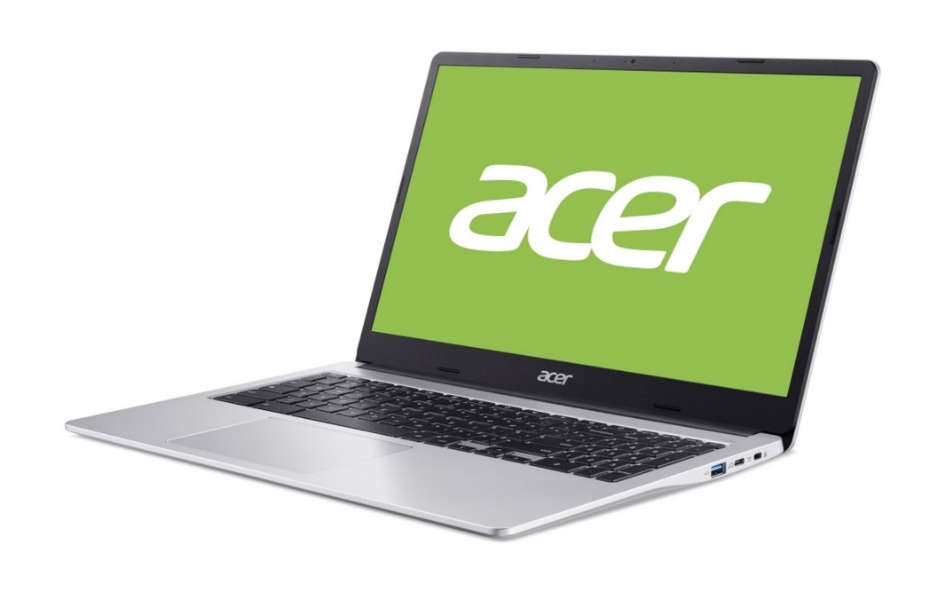 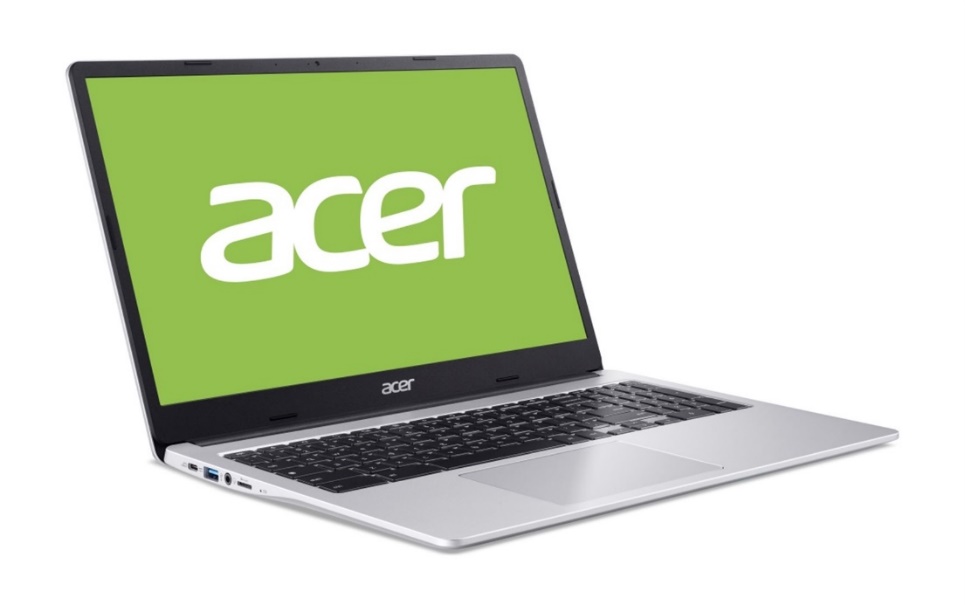 